WALT describe the different climate zones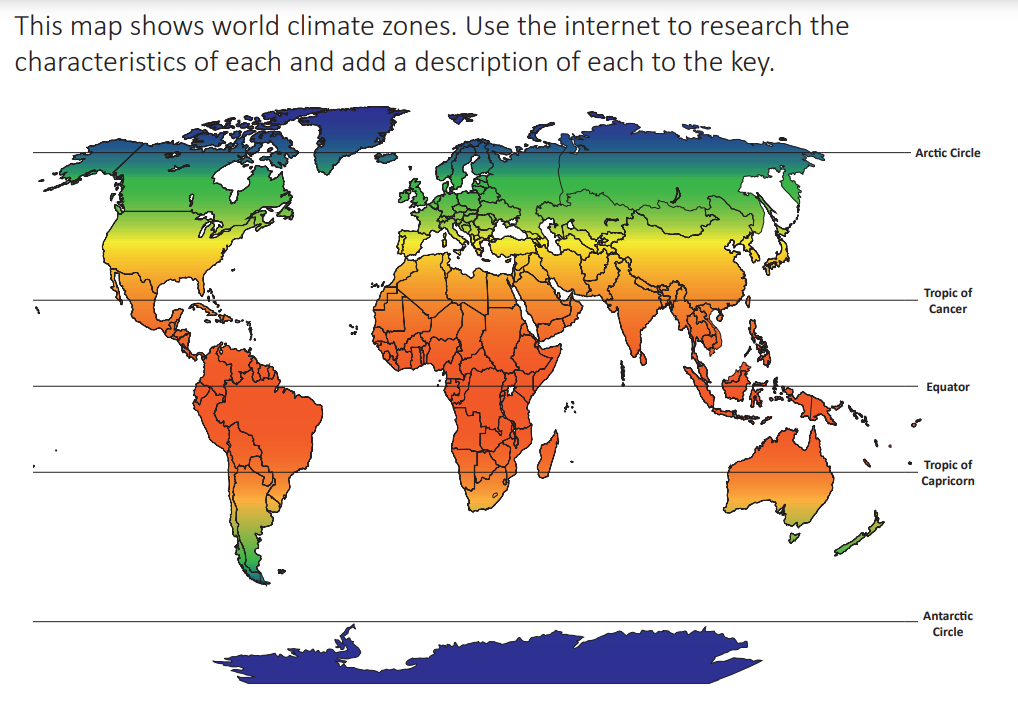 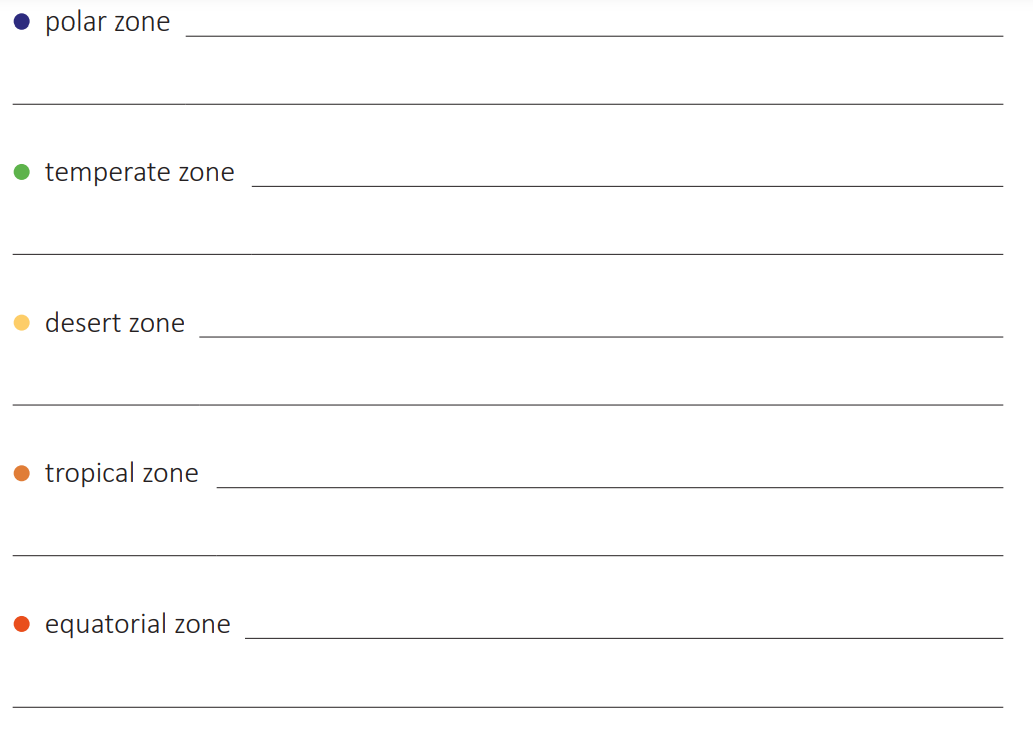 